Приложение 1Фестиваль – конкурс, секция компьютерный коллаж, Пономарёва Елена и Амелина Елена.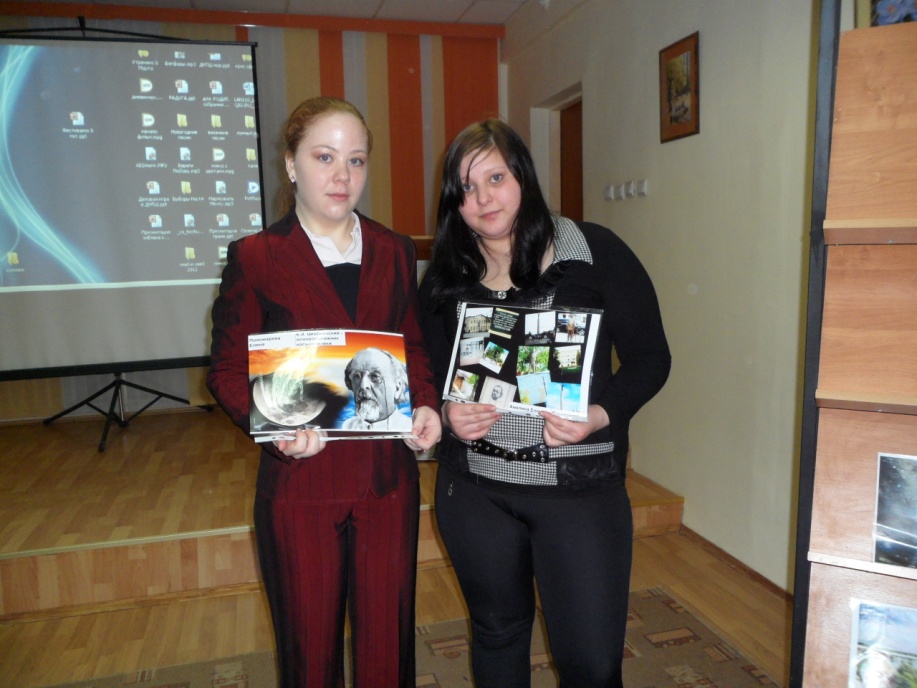 Секция мультимедийный проект к уроку астрономии, Павлович Галина.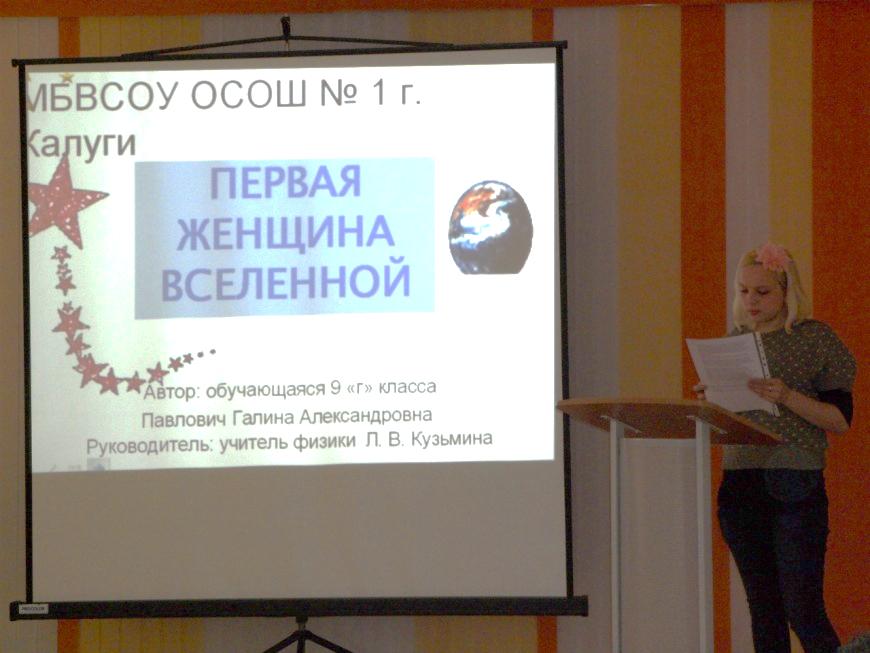 Приложение 2Стенд к недели физики. Викторины, тесты учащихся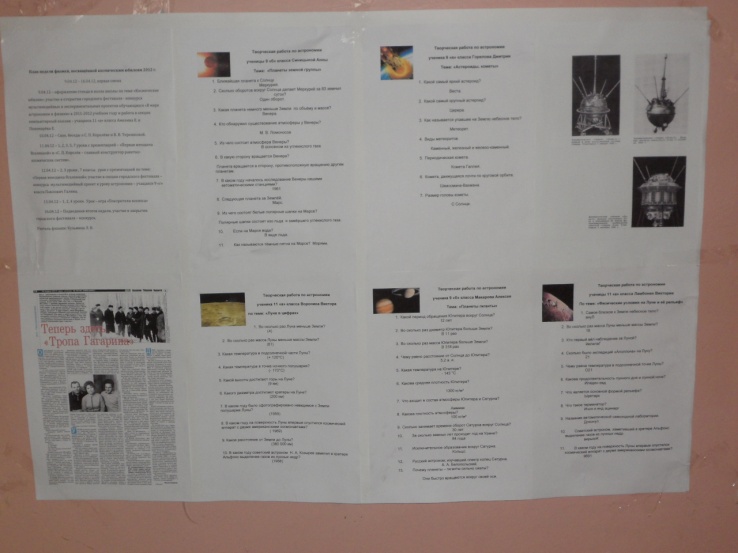 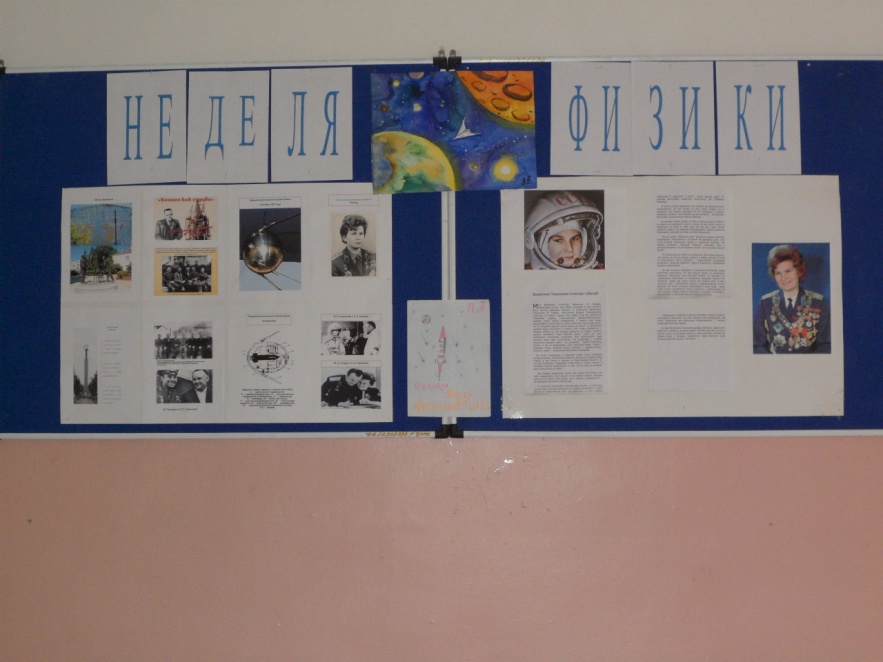 Куратник Тимофей на конференции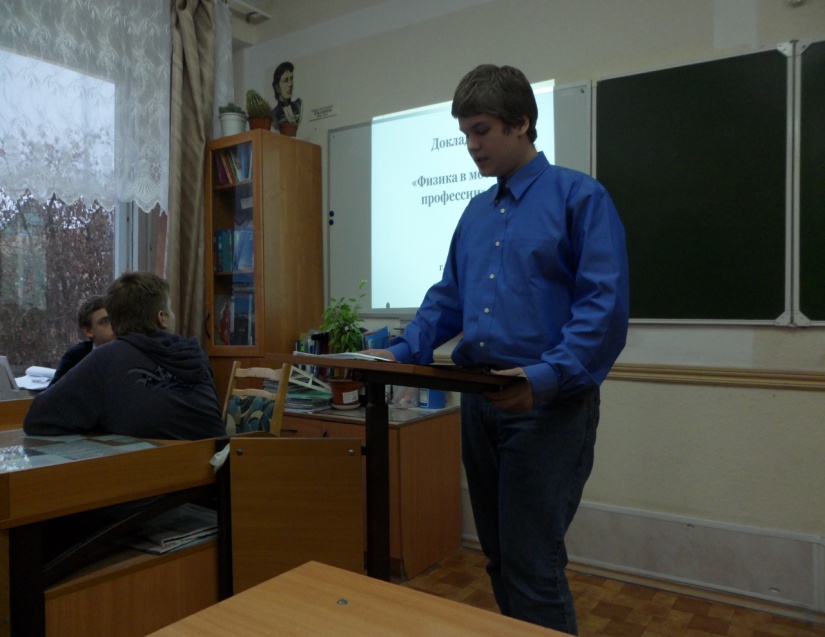 